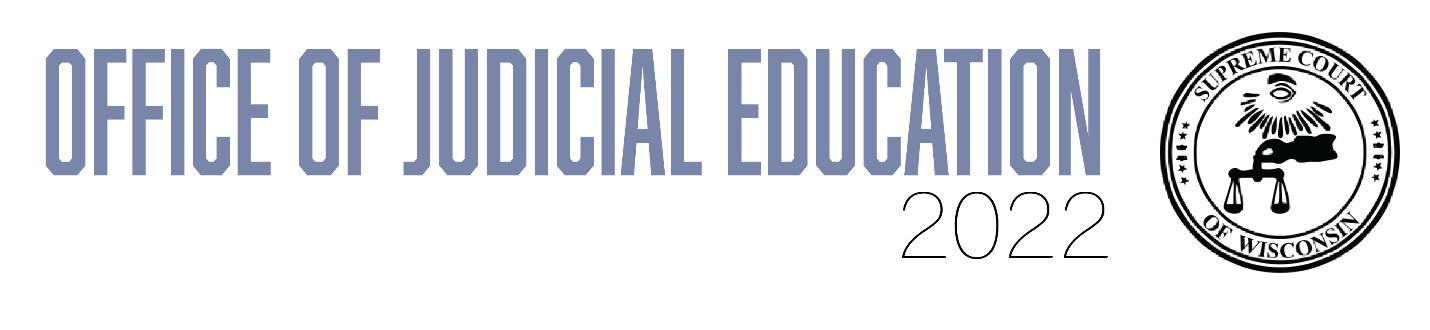 Certificate of AttendanceChildren’s Court Improvement Program E-Learning ProjectThis is to certify that I have completed all 21 of the 2022 learning activities for the Children’s Court Improvement Program (CCIP) E-Learning Project for two and three-fifths (2.6) Judicial Education Credits.  (Note: 2.6 Judicial Education Credits may be earned for completing all 21 of the learning activities, once, during each six-year reporting period.  Partial credit will not be provided for completing a portion of the learning activities.)Please mail/fax/email to:Office of Judicial Education110 E. Main St., Suite 200Madison, WI 53703Fax: 608-261-6650Email: laurie.nelson@wicourts.gov 2.6  SC Indicate your title:                                (PRINT NAME)                                 (SIGNATURE)                                     (DATE)  Circuit Court Judge		                                (PRINT NAME)                                 (SIGNATURE)                                     (DATE)  Reserve Judge                                (PRINT NAME)                                 (SIGNATURE)                                     (DATE)  Staff Attorney                                (PRINT NAME)                                 (SIGNATURE)                                     (DATE)  Supreme Court Commissioner                                (PRINT NAME)                                 (SIGNATURE)                                     (DATE)  Circuit Court Commissioner                                (PRINT NAME)                                 (SIGNATURE)                                     (DATE)  Family Court Commissioner                                (PRINT NAME)                                 (SIGNATURE)                                     (DATE)  Other                                 (PRINT NAME)                                 (SIGNATURE)                                     (DATE)